E&PP INFO #346, Page 1 of 2			(For Employer Use)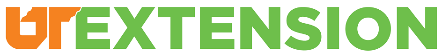 (Rev. 12/15/23)Employer’s Handler & Worker RosterforWorker Protection Training on Farms, Forests, Greenhouse and NurseriesInstructions:   This form may be used by owners, operators and supervisors of farms, forests, greenhouses and nurseries whotrain their handlers and workers on the Worker Protection Standards (WPS).The trainer should keep one copy of this roster and training information in his/her file for two years and send copies to the Tennessee Department of Agriculture:Tennessee Department of AgricultureCertification and LicensingBox 40627, Nashville, TN 37204Email =  pesticide.training@tn.govPhone = 615-837-5148An exam is not required for handlers or workers, nor are they required to be certified to take the training.A qualified (certified) WPS trainer in Tennessee is one who is certified as a Private Applicator, Commercial Applicator or has attended WPS Train-The-Trainer Training.  Training for WPS Trainers is offered by The University of Tennessee Extension Service, and is highly recommended.  Training are available online through the Pesticide Safety Education Web site at: http://psep.utk.edu.  All training materials must be EPA approved. Updated materials will have EPA approval numbers provided within presentations and/or printed materials. GENERAL INFORMATION:Date of training: ________________________________Hours of training: _______________________________Language trained in: ____________________________TRAINER INFORMATION:Name:________________________________________Certification no. ________________________________(If not certified when attended Train-The-Trainer training)Title:_________________________________________	(Employer, Extension Agent, VoAg. Teacher)	Address: ______________________________________Signature: _____________________________________Location of Training: ____________________________Training materials used: _________________________			(must be EPA approved materials)A Trainer = someone who is certified as a private applicator, commercial applicator or who has attended Train-The-Trainer Training.    A Handler is someone who mixes, loads and/or sprays pesticides.  See EPA’s website for a more thorough description.A Worker is a hand laborer.  See EPA’s website for more information. E&PP INFO #346 Page 2 of 2			   			(For Employer Use)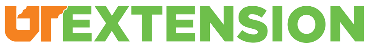 (Rev. 12/3/2020)Employer’s Handler & Worker or Train-the-Trainer RosterFor Worker Protection TrainingOn Farms, Forests, Greenhouse & NurseriesRosters should kept on file for 2 years.  You should send a copy to the Tennessee Department of Agriculture.Page 1 of E&PP INFO #346 should accompany this page.For additional information, please visit Tennessee’s Pesticide Safety Education Center (PSEP) website at: http://psep.utk.eduAll approved training materials may be found at the Pesticide Education Resources Collaborative (PERC) at:  http://pesticideresources.orgThe National Pesticide Safety Education Center (NPSEC) does provide some printed presentation materials for a fee.  These may be found at: http://npsecstore.com.Worker Protection Standard (WPS) Training Verification Cards may be obtained from the Tennessee Department of Agriculture at 615-837-5148.  Workers and/or Handlers must be 18 years of age or olderIf a pesticide label contains WPS or Agricultural statements on it, to enter treated agricultural areas an employee must have valid WPS training or only enter treated areas 30-days after the REI of the products applied to the area.WorkerHandlerTrainerVoAg.StudentPrinted Name and signature (please write legibly)Home AddressCountyDate